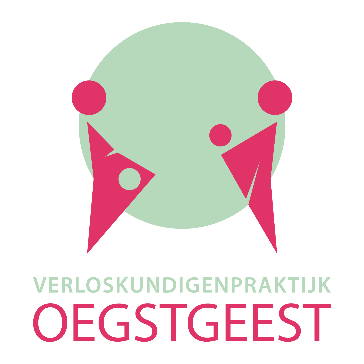 TOESTEMMINGSFORMULIER Onze praktijk zorgt ervoor dat met (bijzondere) persoonsgegevens zorgvuldig wordt omgegaan. Wij houden ons aan de toepasselijke wet- en regelgeving (AVG) en daarom ontvangen wij graag jullie toestemming voor het verwerken van uw persoonsgegevens. Meer informatie over welke gegevens het gaat, wat wij er mee doen en wat uw rechten zijn, is te lezen in ons privacyreglement op onze website. Mocht u echter problemen hebben met een van onderstaande punten die uw toestemming omvatten, dan is een gedeeltelijke toestemming bespreekbaar. □     Ik geef Verloskundigenpraktijk Oegstgeest toestemming om gegevens over mij en mijn gezondheid te verwerken in het kader van de te verlenen zwangerschapszorg.  Deze toestemming omvat: het verwerken van mijn persoonsgegevens aanwezig in mijn patiëntendossier;het verstrekken van mijn persoonsgegevens aan derden in het kader van de verwerking van declaraties;indien nodig, het delen van mijn persoonsgegevens met andere zorgaanbieders (gynaecoloog, huisarts, kraamzorg, verloskundig centrum de Poort en het consultatiebureau), in het kader van de continuïteit van mijn behandeling als zwangere;het verstrekken van mijn persoonsgegevens aan Peridos1, Perined2 en Praeventis3 in het kader van de kwaliteitsbewaking voor Prenatale Screening conform de Wet Bevolkings Onderzoek, de kwaliteitsbewaking Perinatale Zorgverlening en de monitoring van het Rijksvaccinatieprogramma;indien jullie het geboortekaartje opsturen of aan ons geven: het ophangen van jullie kaartje op de praktijk. Je bent zelf verantwoordelijk voor het onherkenbaar maken van de NAW- indien je het wenselijk vindt dat deze niet zichtbaar zijn voor andere bezoekers van de praktijk.  Uw gegevens worden landelijk vastgelegd in Peridos. Dit is een databank waar alle zorgaanbieders gebruik van maken die bij de prenatale screening in Nederland betrokken zijn. Prenatale screening valt onder de Wet BevolkingsOnderzoek. 
2 Uw gegevens worden landelijk vastgelegd in de database Perined. In deze registratie worden de gegevens van de verschillende zorgverleners in het hele perinatale traject verzameld met als doel de kwaliteit van perinatale zorgverlening te vergroten en verbeteren en conform de plicht tot gegevensverzameling opgelegd door Zorginstituut Nederland (ZiN). 3 Gegevens van labuitslagen en de hielprikscreening worden opgeslagen en gemonitord in de landelijke database Praeventis van het RIVM.DatumMeisjesnaamGeboortedatumHandtekening